                                                                                                                                                                                                                                                 Приложение №1                                                                                                                                                                                                                                                             к бюджету на 2016 год                                                                                                                                                                                                                                                                                                                                                                                                                                                  ТСЖ "Невский проспект дом №88"                                                                                                                                                                                                                                                                                                                                                                                                УТВЕРЖДЕНО                                                                                                                                                                                                                                                       решением общего собрания членов                                                                                                                                                                                                                                                  ТСЖ "Невский проспект дом №88"  Размер платы за содержание и ремонт жилого помещенияна территории Санкт-Петербурга на 2016 год  Распоряжение Комитета по тарифам 134-р в ред. Распоряжений Комитета по тарифам Санкт-Петербурга от 23.07.2012 N 199-р, от 15.08.2012 N 235-р, от 29.04.2015 № 27-р) Распоряжение Комитета по тарифам Санкт-Петербурга от 29.04.15 № 27-р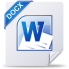 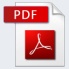 "Размер платы за содержание и ремонт лифтов определяется по формуле:     Р0 (1 + k) x ЛР = —————————————————   x Si,              Sгде:Р - размер платы за содержание и ремонт лифтов, руб. в месяц;Р0 - базовая стоимость технического обслуживания и ремонта одного лифта для девятиэтажных домов принимается равной 3932,99 руб. за один лифт в месяц;k - коэффициент увеличения (уменьшения) базовой стоимости технического обслуживания и ремонта лифта в зависимости от этажности, равный +/- 0,031 на каждый этаж;Л - количество лифтов в многоквартирном доме;S - общая площадь дома, оборудованная лифтами, без площади жилых помещений первых этажей, кв. м;Si - общая площадь помещения, кв. м.Распоряжение Комитета по тарифам Санкт-Петербурга от 29.04.15 № 27-рИнформационное письмо от 06.05.2015 № 01-13-630/15-0-0 Об установлении размера платы за содержание и ремонт жилого помещения на территории Санкт-Петербурга с 01.06.2015Распоряжение Комитета по тарифам Санкт-Петербурга от 15.08.12 № 235-р.   Информационное письмо от 29.08.2012 № 01-14-1691/12-0-0Распоряжение Комитета по тарифам Санкт-Петербурга от 23.07.2012 № 199-р Коммунальные услугиТарифы на ресурсы, поставляемые для предоставления коммунальных услуг гражданам, на 2016 год Посмотреть документы: Тарифы для расчета размера платы за коммунальную услугу по отоплению и коммунальную услугу по горячему водоснабжению в открытой и закрытой централизованной системе горячего водоснабжения, предоставляемые гражданам, и тарифы на тепловую энергию и горячую воду для граждан, проживающих в индивидуальных жилых домах, на территории Санкт-Петербурга на 2016 год  Тарифы на питьевую воду, техническую воду и водоотведение государственного унитарного предприятия «Водоканал Санкт-Петербурга» на территории Санкт-Петербурга на 2016-2020 годы Взнос на капитальный ремонтПостановление Правительства Санкт-Петербурга "О минимальном размере взноса на капитальный ремонт общего имущества в многоквартирных домах в Санкт-Петербурге в 2016 году" № п/пНаименование услуги (работы)За 1 кв. м общей площади жилого/нежилого помещения, руб. в месяцСодержание и ремонт жилого помещения <*>, в т.ч.:1Управление многоквартирным домом1,18/1,422Содержание общего имущества в МКД (включает в себя услуги и работы по содержанию общего имущества в МКД в соответствии с Правилами содержания общего имущества в МКД, утвержденными постановлением Правительства Российской Федерации от 13.08.2006 № 491, за исключением услуг и работ по содержанию общего имущества в МКД, предусмотренных пунктами 4 – 10 настоящего приложения)9,59/5,223Текущий ремонт общего имущества в МКД (включает в себя услуги и работы по текущему ремонту общего имущества в МКД в соответствии с Правилами содержания общего имущества в МКД, утвержденными постановлением Правительства Российской Федерации от 13.08.2006 № 491,  
за исключением услуг и работ по текущему ремонту общего имущества в МКД, предусмотренных пунктами 4, 6 – 10 настоящего приложения) <**>5,08/6,14Уборка и санитарно-гигиеническая очистка земельного участка, входящего в состав общегоимущества, содержание и уход за элементами озеленения, находящимися на земельномучастке, входящем в состав общего имущества, а также иными объектами, расположенными  
на земельном участке, предназначенными для обслуживания, эксплуатации и благоустройстваэтого МКД1,41/1,75Содержание и текущий ремонт внутридомовых инженерных систем газоснабжения (при наличии  
в составе общего имущества в многоквартирном доме)0,569Эксплуатация коллективных (общедомовых) приборов учета используемых энергетических ресурсов (при наличии в составе общего имущества в многоквартирном доме), в т. ч.:0,59/0,72 9.1.эксплуатация приборов учета электрической энергии0,069.2.эксплуатация приборов учета тепловой энергии и горячей воды0,489.3.эксплуатация приборов учета холодной воды0,0510Содержание и ремонт лифтов (при наличии в составе общего имущества в многоквартирном доме) <***>определяется в соотв. с приложениемНаименование, единица измеренияс 01.01.2016 по 30.06.2016с 01.07.2016 по 31.12.2016123Тариф на тепловую энергию,для расчета за коммунальную услугу по отоплению, руб./Гкал1541,781621,95Тариф на тепловую энергию,для расчета размера платы за коммунальную услугу по горячему водоснабжению в открытой и закрытой централизованной системе, руб./Гкал1541,781621,95Тариф на горячую воду,с открытой и закрытой централизованной системой, руб./м392,5197,32Тариф на электрическую энергию в домах с газовыми плитами, руб./кВт∙ч:Одноставочный тарифТариф, дифференцированный по двум зонам сутокдневная зонаночная зонаТариф на электрическую энергию для населения в домах с электрическими плитами,  руб./кВт∙чОдноставочный тарифТариф, дифференцированный по двум зонам сутокдневная зонаночная зонаТариф на холодную воду, руб./м323,13/28,8725,44/32,33Тариф на водоотведение, руб./м323,13/33,8325,44/37,89Цена на природный газ, руб./1000м3Цена на сжиженный газ, реализуемый из групповых газовых резервуарных установок, руб./кг